 ГИА 2022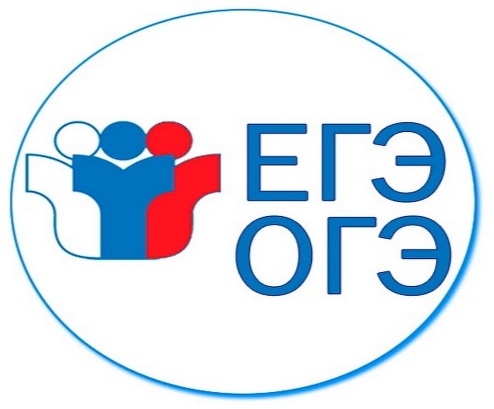 Совместными приказами Минпросвещения России и Рособрнадзора утверждено расписание единого государственного экзамена (ЕГЭ), основного государственного экзамена (ОГЭ) и государственного выпускного экзамена (ГВЭ) на 2022 год.Проведение ЕГЭ разделено на три периода: досрочный (с 21 марта по 15 апреля), основной (с 26 мая по 2 июля) и дополнительный (5-20 сентября).Выпускникам 11 классов для получения аттестата нужно будет сдать два обязательных предмета - русский язык и математику (базовую или профильную). В формате государственного выпускного экзамена (ГВЭ) проходить итоговую аттестацию будут только участники с ограниченными возможностями здоровья и иные категории, предусмотренные порядком, остальным одиннадцатиклассникам предстоит сдавать ЕГЭ, независимо от того, планируют они поступать в вузы или нет.Основной период ЕГЭ-2022 начнется 26 мая с экзаменов по географии, литературе и химии.  ЕГЭ по русскому языку, как самому массовому экзамену, пройдет 30 и 31 мая. 2 и 3 июня выпускники смогут сдать профильную или базовую математику. Проведение двух экзаменов также разделено на два дня: информатика и ИКТ – 20 и 21 июня, устная часть ЕГЭ по иностранным языкам – 16 и 17 июня.6 июня в основной период ЕГЭ пройдут экзамены по истории и физике, 9 июня – по обществознанию, 14 июня – по биологии и письменная часть ЕГЭ по иностранным языкам. С 23 июня по 2 июля в расписании предусмотрены резервные дни для сдачи ЕГЭ по всем предметам.В дополнительный период в сентябре ЕГЭ пройдет только по обязательным предметам (русскому языку и базовой математике) для тех выпускников, которые не получили аттестат.Проведение ОГЭ также разделено на три периода: досрочный (с 21 апреля по 17 мая), основной (с 20 мая по 2 июля) и дополнительный (с 5 по 15 сентября).Девятиклассникам в 2022 году предстоит сдавать ОГЭ по четырем предметам (русскому языку, математике и двум предметам по выбору).ОГЭ для выпускников 9-х классов, завершающих освоение программ основного общего образования в 2022 году, в основной период начнется с экзамена по иностранному языку (в 2 дня – 20 и 21 мая). 24 мая участники смогут сдать математику, а второй обязательный предмет – русский язык – 15 июня. 27 мая состоится экзамен по обществознанию, 1, 7 и 10 июня выпускники смогут сдать ОГЭ по предметам по выбору - истории, физике, биологии, химии, географии, литературе, информатике и ИКТ.Для участников, пропустивших экзамены по уважительным причинам и участников, получивших неудовлетворительные результаты, предусмотрены резервные дни с 27 июня по 2 июля. Дополнительный период ОГЭ традиционно пройдет в сентябре 2022 года.Утвержденные расписания ЕГЭ и ОГЭ опубликованы на официальном сайте Рособрнадзора.